В целях организации и проведения работы по обеспечению антитеррористической безопасности, охраны жизни и здоровья обучающихся и работников МБОУ СОШ с. КрасноеПРИКАЗЫВАЮ:Назначить преподавателя-организатора ОБЖ, Радюковскую Татьяну Владимировну, ответственным за организацию работы по обеспечению антитеррористической защищённости муниципального бюджетного общеобразовательного учреждения средней общеобразовательной школы с. Красное имени Героя Советского Союза Георгия Филипповича Байдукова Николаевского муниципального района Хабаровского края (далее – МБОУ СОШ с. Красное).Утвердить:- Инструкцию ответственного лица образовательного учреждения  на выполнение мероприятий по антитеррористической защите объекта (приложение 1);- График проведения инструктажей и тренировок с работниками МБОУ СОШ с. Красное (приложение 2);- Инструкцию персонала МБОУ СОШ с. Красное при обнаружении предмета, похожего на взрывное устройство (приложение 3);- Инструкция персоналу по действиям при захвате террористами заложников (приложение 4);- Инструкция персоналу по действиям при поступлении угрозы террористического акта по телефону (приложение 5);- Инструкция по действиям постоянного состава и обучающихся в условиях возможного биологического заражения (приложение 6);- Рекомендуемые зоны эвакуации и оцепления при обнаружении взрывного устройства или подозрительного предмета, который может оказаться взрывным устройством (приложение 7).3. Ответственному за организацию работы по обеспечению антитеррористической защищённости МБОУ СОШ с. Красное:                              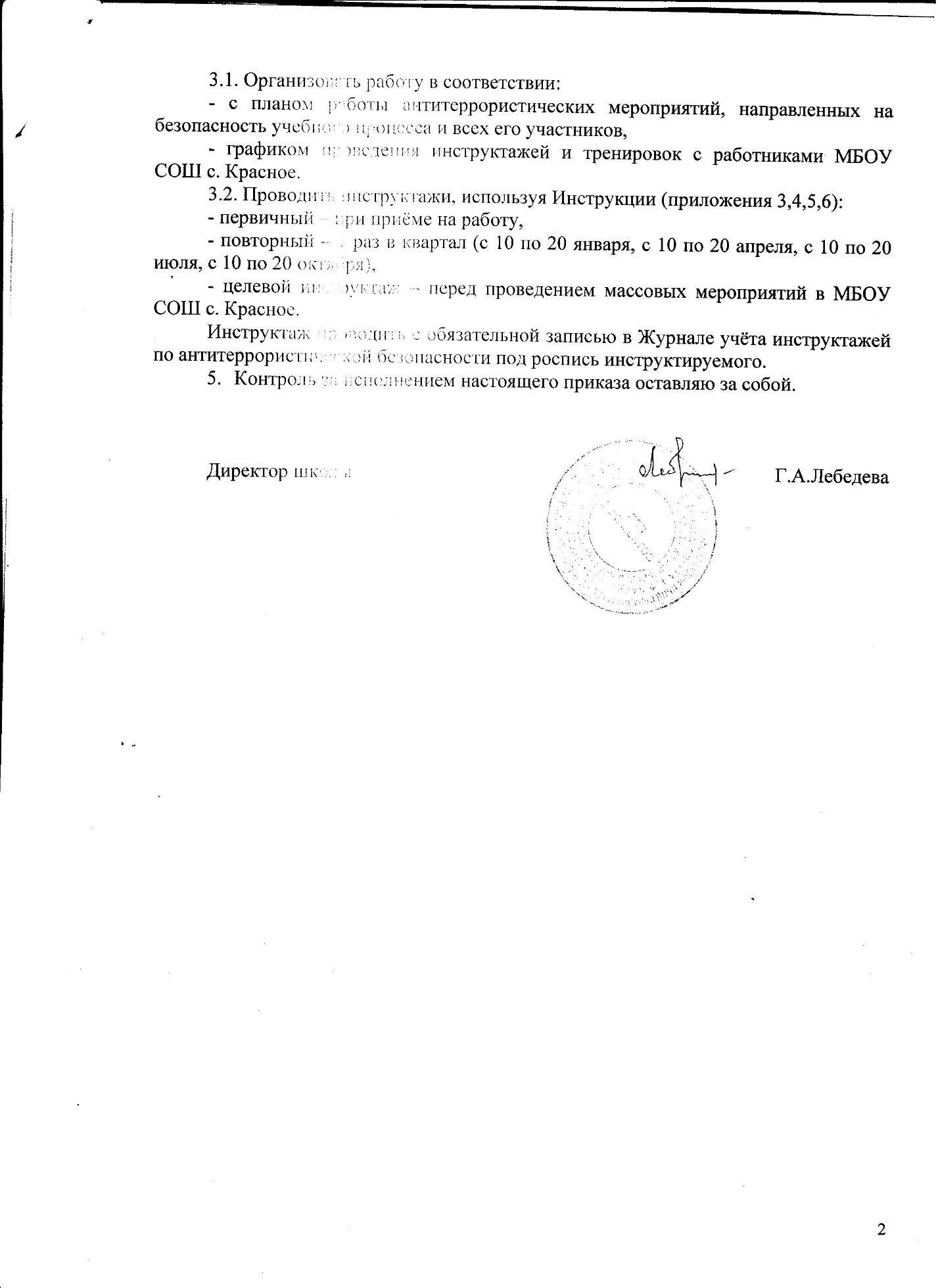 Управление образования администрации Николаевского муниципального районаМуниципальное бюджетное общеобразовательное учреждение средняя общеобразовательная школа с. Красное имени Героя Советского Союза Георгия Филипповича Байдукова Николаевского муниципального района Хабаровского края  ПРИКАЗ_02.10.2019 г.__№_112__с. Красное  О назначении ответственного за организацию работы по обеспечению антитеррористической защищённости МБОУ СОШ с. Красное и организацию взаимодействия с территориальным органом безопасности, территориальным органом Министерства внутренних дел РФ